NARAVOSLOVJE 7. razred			Sonja Najman Vedenikkontakt: sonja.najman-vedenik@os-dob.siPozdravljena učenka, pozdravljen učenec!V nadaljevanju ti bom podala navodila za samostojno delo. V kolikor imaš težave, nečesa ne razumeš, ne znaš rešiti ali ne najdeš, prosim, da mi pišeš na zgornji elektronski naslov (mail). Ti bom odgovorila v najkrajšem možnem času. Priporočam, da naloge opraviš v dopoldanskem času, če želiš na dan, ko je v urniku naravoslovje, ali pa se lahko odločiš tudi za kakšen drug dan. Naslednjič, ko ti bom poslala navodila za drug teden, ti bom poslala tudi ODGOVORE na vprašanja, da jih lahko preveriš, razen, če so bila vprašanja na spletni strani in so že tam odgovori. Če je v tem dokumentu podan link za spletno stran, stran lahko odpreš tako, da stisneš tipko ctrl in HKRATI tisti link, ali link kopiraš na spletno stran in stisneš enter. Seveda lahko link tudi prepišeš, če ne gre drugače. Včasih se avtomatično odpre drugačen spletni brskalnik (internet explorer, kjer mogoče vse ne deluje), zato v primeru, da se ti animacije ne odpirajo, poskusi kopirati v svoj brskalnik (firefox, chrome …). 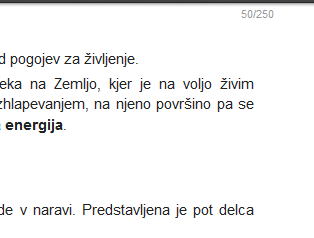 Stran je vidna visoko zgoraj v desnem kotu. Želim ti uspešno delo!TEDEN: 16. 3. 2020 – 20. 3. 20201. ŠOLSKA URA – ponavljanje in utrjevanje ČISTE SNOVI IN ZMESI, ZRAKV e-učeniku za 7.razred preberi celotni dve poglavji – Čiste snovi in zmesi ter Zrak. S tem boš ponovil to snov. Bodi pozoren na animacije (klikni na njih, da se začnejo) ter zelene pravokotnike, kjer je snov dodatno razložena ali je notri kakšna zanimivost. Za premikanje naprej uporabljaš kar puščico na tipkovnici – V DESNO gre naprej. Ko rešiš naloge za preverjanje znanja, klikni na »preveri«, če je odgovor pravilen, bo rešitev zelena, če je nepravilen rdeča (potem klikni »prikaži odgovore«, da izveš, kakšen je pravilni odgovor). https://eucbeniki.sio.si/nar7/974/index.htmlStrani 1-7 ter 10 – ponovitev čiste snovi in zmesi in zrak, 8-9 naloge za preverjanje. Ko ponoviš snov s pomočjo e-učbenika, preglej še snov v svojem zvezku in učbeniku, če je še kaj, kar nisi ponovil in se potem loti reševanja nalog za ponavljanje. Odgovore piši v zvezek. Naslednjič ti pošljem primere pravilnih odgovorov, da jih lahko preveriš. Periodni sistem elementov, ki ga boš potreboval imaš na spletni strani:https://www.ptable.com/?lang=slČISTE SNOVI IN ZMESI, ZRAK – ponavljanje in utrjevanjeNaštej vsaj 5 različnih lastnosti snovi.Kaj je SNOV?Kaj je ČISTA SNOV in kaj ZMES? Naj kaj delimo čiste snovi (2)?Naštej vsaj 5 različnih zmesi.Med zapisanimi snovmi izberi čiste snovi: žveplo, žveplov dioksid, vodik, helij, sladkorna raztopina, cinkov sulfid, voda, aluminij, bron, nafta, zrak, kisik.Med zapisanimi snovmi izberi kemijske elemente: žveplo, žveplov dioksid, železov dioksid, voda, vodik, helij, aluminij, bron, nafta, sladkorna raztopina, zrak, kisik.Iz katerih osnovnih snovi je sestavljen zrak? Kako jih ločimo med seboj?2. ŠOLSKA URA – ponavljanje in utrjevanje LOČEVANJE SNOVI IZ ZMESIV e-učeniku za 7.razred preberi celotni dve poglavji – Ločevanje snovi iz zmesi in Kromatografija. S tem boš ponovil to snov. Bodi zelo pozoren na vse dodatne materiale (linke, animacije, aktivna polja), saj prinašajo veliko zanimivosti in dodatnih pojasnil. Na pozabi pogledati tudi filmčke. Kadarkoli imaš na razpolago poskus, ki je izvedljiv doma, in je nenevaren, ga ob dovoljenju staršev, lahko preizkusiš. Ne porabi seveda za seboj POSPRAVITI in pazi na svojo varnost in varnost ostalih članov družine. https://eucbeniki.sio.si/nar7/979/index.htmlStrani 35-44 – ponovitev ločevanja iz zmesi, 45-48 naloge za preverjanje. Strani 48-52 – ponovitev kromatografija, 53 naloge za preverjanje. Ko ponoviš snov s pomočjo e-učbenika, preglej še snov v svojem zvezku in učbeniku, če je še kaj, kar nisi ponovil in se potem loti reševanja nalog za ponavljanje. Odgovore piši v zvezek. Naslednjič ti pošljem primere pravilnih odgovorov, da jih lahko preveriš. LOČEVANJE ZMESI – ponavljanje in utrjevanjeKaj je osnovno pravilo – ZAKAJ  se snovi iz zmesi lahko ločijo?S katero metodo ločevanja lahko ločimo olje od vode? Utemelji.S katerimi metodami ločevanja lahko ločimo pesek od vode? Utemelji.S katero metodo ločevanja lahko ločimo železo od žvepla? Utemelji.S katero metodo ločevanja lahko ločimo sol iz slane vode? Utemelji.S katero metodo ločevanja lahko ločimo jod od kuhinjske soli? Utemelji.Kaj je kromatografija?Kje uporabljamo destilacijo v vsakdanjem življenju (ali delovnem mestu)?Ali uporabljaš kakšno od metod ločevanja doma (v kuhinji)? Katero? Kratko je opiši.3. ŠOLSKA URA – ponavljanje in utrjevanje RAZTOPINEV e-učeniku za 7.razred preberi celotno poglavje – Raztopine. S tem boš ponovil to snov. Bodi zelo pozoren na vse dodatne materiale (linke, animacije, aktivna polja), saj prinašajo veliko zanimivosti in dodatnih pojasnil. Na pozabi pogledati tudi filmčke. Kadarkoli imaš na razpolago poskus, ki je izvedljiv doma, in je nenevaren, ga ob dovoljenju staršev, lahko preizkusiš. Ne porabi seveda za seboj POSPRAVITI in pazi na svojo varnost in varnost ostalih članov družine. https://eucbeniki.sio.si/nar7/976/index.htmlStrani 27-32 – ponovitev raztopine, 33-34 naloge za preverjanje. Ko ponoviš snov s pomočjo e-učbenika, preglej še snov v svojem zvezku in učbeniku, če je še kaj, kar nisi ponovil in se potem loti reševanja nalog za ponavljanje. Odgovore piši v zvezek. Naslednjič ti pošljem primere pravilnih odgovorov, da jih lahko preveriš. RAZTOPINE – ponavljanje in utrjevanjeNa primeru raztopine sladkorja v vodi opredeli: raztopino, topilo in topljenec, topnost.Navedi dva postopka s katerimi je mogoče pospešiti raztapljanje topljenca v topilu. Kako prepoznamo nasičeno raztopino?